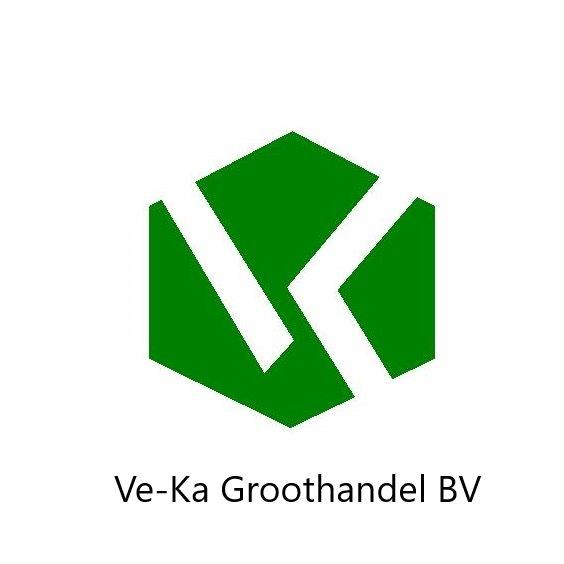  waarschuwing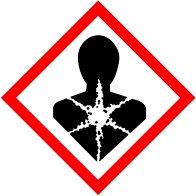 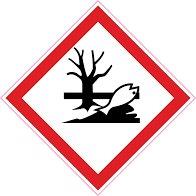 .KGS 21  WelteH410 Zeer giftig voor in het water levende organismen, met langdurige gevolgH373 Kan  schade aan de organen bij langdurige of herhaalde  blootstellingP201 Alvorens te gebruiken de speciale aanwijzingen raadplegen.P260 stof/rook/gas/nevel/spuitnevel/damp niet inademenP273 voorkom lozing in het milieuP314 Bij onwel voelen arts raadplegen.P391 gelekte/gemorste stof opruimen. P501 De inhoud en de verpakking verwerken volgens de plaatselijke /nationale /regionale/ internationale voorschriften